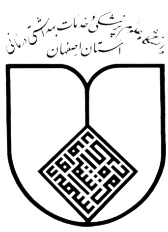 اصلاحیه ( تغییرات در اساسنامه ) قرارداد خرید خدمات ---------- بیمارستان / شبکه / معاونت -------با حمد خداوند متعال و درود و صلوات بر محمد و آل محمد (ص) ، با توجه به نامه شماره ---------- تاریخ -------------------- شرکت ------------------- مبنی بر اعلام تغییر در اسامی صاحبان امضاء مجاز و تعهدآور در اساسنامه آن شرکت به استناد آخرین آگهی تغییرات مورخ ----------- در روزنامه رسمی کشور ( پیوست ) ، قرارداد شماره .............  مورخ ..................... با موضوع خرید خدمات -----------------  ، فی مابین .........................................   به مدیریت آقای ............................    به عنوان کارفرما و شرکت ..........................    به نمایندگی به شرح زیر به عنوان پیمانکار به شرح زیر  اصلاح  و مابقی مفاد قرارداد به قوت خود باقی و برای طرفین لازم الاجرا می باشد. مدت زمان اصلاحیه قرارداد از تاریخ ...............  لغایت  .................  (به مدت ........... ماه) می باشد.مشخصات جدید صاحبان امضاء مجاز و تعهدآور پیمانکار : شرکت................................. به شماره ثبت ..................... تاریخ ثبت ............................ شناسه ملی شرکت ........................................... شناسه اقتصادی ........................................... به نمایندگی‌آقاي/خانم..................................  نام پدر........................... ش.ش................ کد ملی ..................... دارای سمت قانونی....................... كه بر اساس اساسنامه شركت حق امضای كليه اسناد تعهدآور را دارد .اين اصلاحیه در  یک صفحه و در چهار نسخه تهيه و نسخه هاي تنظيم شده پس از امضاي طرفين قرارداد لازم الاجرا خواهد بود و هركدام از نسخ قرارداد حكم واحد را دارد.تاریخ آخرین ویرایش فرم  : 1/2/1403مهر و امضای کارفرما
نام و نام خانوادگیمهر و امضای امور مالی کارفرما
نام و نام خانوادگیمهر و امضای پیمانکار
نام و نام خانوادگی